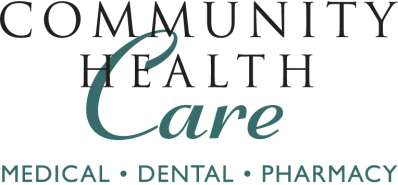 	CHC Hilltop Medical Clinic	1202 Martin Luther King Jr. Way	Tacoma, WA 98405-3926	Phone: (253) 441-4742	Fax: (253) 442-8790_February 13, 2018Re: Preferred name (Legal name) Last nameDOB: xx/xx/xxxxTo Whom it May Concern: I, Dr. X, am the physician of LEGAL NAME (PREFERRED NAME) with whom I have a doctor/patient relationship and whose medical history I have reviewed and evaluated. The patient has had appropriate clinical treatment for gender transition to the new gender of MALE/FEMALE.I declare under penalty of perjury under the laws of the United States and the State of Washington that the foregoing is true and correct.Sincerely,Your name here, MDLicense # XXXXXXXXX